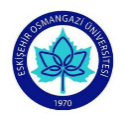  ESOGÜ Eğitim Fakültesi Temel Eğitim Bölümü Okul Öncesi Eğitimi Anabilim Dalı Programı - Ders Bilgi FormuDÖNEMBaharDERSİN KODU 171916014DERSİN ADI Erken Çocukluk Dönemi Çevre EğitimiYARIYILHAFTALIK DERS SAATİHAFTALIK DERS SAATİHAFTALIK DERS SAATİHAFTALIK DERS SAATİHAFTALIK DERS SAATİHAFTALIK DERS SAATİDERSİNDERSİNDERSİNDERSİNDERSİNDERSİNYARIYILTeorikTeorikUygulamaLaboratuarLaboratuarLaboratuarKredisiAKTSTÜRÜTÜRÜTÜRÜDİLİ VI3 3 0 0 0 0  35
ZORUNLU (x )  SEÇMELİ (   )
ZORUNLU (x )  SEÇMELİ (   )
ZORUNLU (x )  SEÇMELİ (   )TürkçeDERSİN KATEGORİSİDERSİN KATEGORİSİDERSİN KATEGORİSİDERSİN KATEGORİSİDERSİN KATEGORİSİDERSİN KATEGORİSİDERSİN KATEGORİSİDERSİN KATEGORİSİDERSİN KATEGORİSİDERSİN KATEGORİSİDERSİN KATEGORİSİDERSİN KATEGORİSİDERSİN KATEGORİSİMeslek BilgisiMeslek BilgisiAlan BilgisiAlan BilgisiAlan BilgisiAlan BilgisiGenel KültürGenel KültürGenel KültürGenel KültürGenel KültürSeçmeliSeçmeliX X X X Genel Kültür (  )      Alan ( )Genel Kültür (  )      Alan ( )DEĞERLENDİRME ÖLÇÜTLERİDEĞERLENDİRME ÖLÇÜTLERİDEĞERLENDİRME ÖLÇÜTLERİDEĞERLENDİRME ÖLÇÜTLERİDEĞERLENDİRME ÖLÇÜTLERİDEĞERLENDİRME ÖLÇÜTLERİDEĞERLENDİRME ÖLÇÜTLERİDEĞERLENDİRME ÖLÇÜTLERİDEĞERLENDİRME ÖLÇÜTLERİDEĞERLENDİRME ÖLÇÜTLERİDEĞERLENDİRME ÖLÇÜTLERİDEĞERLENDİRME ÖLÇÜTLERİDEĞERLENDİRME ÖLÇÜTLERİYARIYIL İÇİYARIYIL İÇİYARIYIL İÇİYARIYIL İÇİYARIYIL İÇİFaaliyet türüFaaliyet türüFaaliyet türüFaaliyet türüFaaliyet türüSayıSayı%YARIYIL İÇİYARIYIL İÇİYARIYIL İÇİYARIYIL İÇİYARIYIL İÇİI. Ara SınavI. Ara SınavI. Ara SınavI. Ara SınavI. Ara Sınav 1 130YARIYIL İÇİYARIYIL İÇİYARIYIL İÇİYARIYIL İÇİYARIYIL İÇİII. Ara SınavII. Ara SınavII. Ara SınavII. Ara SınavII. Ara SınavYARIYIL İÇİYARIYIL İÇİYARIYIL İÇİYARIYIL İÇİYARIYIL İÇİKısa SınavKısa SınavKısa SınavKısa SınavKısa SınavYARIYIL İÇİYARIYIL İÇİYARIYIL İÇİYARIYIL İÇİYARIYIL İÇİÖdevÖdevÖdevÖdevÖdevYARIYIL İÇİYARIYIL İÇİYARIYIL İÇİYARIYIL İÇİYARIYIL İÇİProjeProjeProjeProjeProje 1 130 YARIYIL İÇİYARIYIL İÇİYARIYIL İÇİYARIYIL İÇİYARIYIL İÇİRaporRaporRaporRaporRaporYARIYIL İÇİYARIYIL İÇİYARIYIL İÇİYARIYIL İÇİYARIYIL İÇİDiğer (………)Diğer (………)Diğer (………)Diğer (………)Diğer (………)YARIYIL SONU SINAVIYARIYIL SONU SINAVIYARIYIL SONU SINAVIYARIYIL SONU SINAVIYARIYIL SONU SINAVI 1 140VARSA ÖNERİLEN ÖNKOŞUL(LAR)VARSA ÖNERİLEN ÖNKOŞUL(LAR)VARSA ÖNERİLEN ÖNKOŞUL(LAR)VARSA ÖNERİLEN ÖNKOŞUL(LAR)VARSA ÖNERİLEN ÖNKOŞUL(LAR) Bu dersin önkoşulu bulunmamaktadır. Bu dersin önkoşulu bulunmamaktadır. Bu dersin önkoşulu bulunmamaktadır. Bu dersin önkoşulu bulunmamaktadır. Bu dersin önkoşulu bulunmamaktadır. Bu dersin önkoşulu bulunmamaktadır. Bu dersin önkoşulu bulunmamaktadır. Bu dersin önkoşulu bulunmamaktadır.DERSİN KISA İÇERİĞİDERSİN KISA İÇERİĞİDERSİN KISA İÇERİĞİDERSİN KISA İÇERİĞİDERSİN KISA İÇERİĞİBu ders kapsamında çevre eğitimiyle ilgili temel kavramlar; çevre eğitiminin önemi; okul öncesi dönemde çevre eğitimi; okul öncesi dönem çocukları için çevre eğitimi etkinlikleri planlama ve uygulama (doğada yaşayan canlılar, bitkiler, hava, toprak, su, geri dönüşüm, enerji tasarrufu, çevre kirliliği, doğal afetler vb.).Bu ders kapsamında çevre eğitimiyle ilgili temel kavramlar; çevre eğitiminin önemi; okul öncesi dönemde çevre eğitimi; okul öncesi dönem çocukları için çevre eğitimi etkinlikleri planlama ve uygulama (doğada yaşayan canlılar, bitkiler, hava, toprak, su, geri dönüşüm, enerji tasarrufu, çevre kirliliği, doğal afetler vb.).Bu ders kapsamında çevre eğitimiyle ilgili temel kavramlar; çevre eğitiminin önemi; okul öncesi dönemde çevre eğitimi; okul öncesi dönem çocukları için çevre eğitimi etkinlikleri planlama ve uygulama (doğada yaşayan canlılar, bitkiler, hava, toprak, su, geri dönüşüm, enerji tasarrufu, çevre kirliliği, doğal afetler vb.).Bu ders kapsamında çevre eğitimiyle ilgili temel kavramlar; çevre eğitiminin önemi; okul öncesi dönemde çevre eğitimi; okul öncesi dönem çocukları için çevre eğitimi etkinlikleri planlama ve uygulama (doğada yaşayan canlılar, bitkiler, hava, toprak, su, geri dönüşüm, enerji tasarrufu, çevre kirliliği, doğal afetler vb.).Bu ders kapsamında çevre eğitimiyle ilgili temel kavramlar; çevre eğitiminin önemi; okul öncesi dönemde çevre eğitimi; okul öncesi dönem çocukları için çevre eğitimi etkinlikleri planlama ve uygulama (doğada yaşayan canlılar, bitkiler, hava, toprak, su, geri dönüşüm, enerji tasarrufu, çevre kirliliği, doğal afetler vb.).Bu ders kapsamında çevre eğitimiyle ilgili temel kavramlar; çevre eğitiminin önemi; okul öncesi dönemde çevre eğitimi; okul öncesi dönem çocukları için çevre eğitimi etkinlikleri planlama ve uygulama (doğada yaşayan canlılar, bitkiler, hava, toprak, su, geri dönüşüm, enerji tasarrufu, çevre kirliliği, doğal afetler vb.).Bu ders kapsamında çevre eğitimiyle ilgili temel kavramlar; çevre eğitiminin önemi; okul öncesi dönemde çevre eğitimi; okul öncesi dönem çocukları için çevre eğitimi etkinlikleri planlama ve uygulama (doğada yaşayan canlılar, bitkiler, hava, toprak, su, geri dönüşüm, enerji tasarrufu, çevre kirliliği, doğal afetler vb.).Bu ders kapsamında çevre eğitimiyle ilgili temel kavramlar; çevre eğitiminin önemi; okul öncesi dönemde çevre eğitimi; okul öncesi dönem çocukları için çevre eğitimi etkinlikleri planlama ve uygulama (doğada yaşayan canlılar, bitkiler, hava, toprak, su, geri dönüşüm, enerji tasarrufu, çevre kirliliği, doğal afetler vb.).DERSİN AMAÇLARIDERSİN AMAÇLARIDERSİN AMAÇLARIDERSİN AMAÇLARIDERSİN AMAÇLARI Okul öncesi dönemde çevre eğitiminde öğretmenin, eğitim ortamının ve programın rolü ile ilgili bilgi ve farkındalık geliştirme; çevre eğitimi temelli eğitim programları ve uygulamalarını değerlendirme ve okul öncesi dönemde çevre eğitimini destekleyici uygulamalar geliştirme becerilerini destekleme Okul öncesi dönemde çevre eğitiminde öğretmenin, eğitim ortamının ve programın rolü ile ilgili bilgi ve farkındalık geliştirme; çevre eğitimi temelli eğitim programları ve uygulamalarını değerlendirme ve okul öncesi dönemde çevre eğitimini destekleyici uygulamalar geliştirme becerilerini destekleme Okul öncesi dönemde çevre eğitiminde öğretmenin, eğitim ortamının ve programın rolü ile ilgili bilgi ve farkındalık geliştirme; çevre eğitimi temelli eğitim programları ve uygulamalarını değerlendirme ve okul öncesi dönemde çevre eğitimini destekleyici uygulamalar geliştirme becerilerini destekleme Okul öncesi dönemde çevre eğitiminde öğretmenin, eğitim ortamının ve programın rolü ile ilgili bilgi ve farkındalık geliştirme; çevre eğitimi temelli eğitim programları ve uygulamalarını değerlendirme ve okul öncesi dönemde çevre eğitimini destekleyici uygulamalar geliştirme becerilerini destekleme Okul öncesi dönemde çevre eğitiminde öğretmenin, eğitim ortamının ve programın rolü ile ilgili bilgi ve farkındalık geliştirme; çevre eğitimi temelli eğitim programları ve uygulamalarını değerlendirme ve okul öncesi dönemde çevre eğitimini destekleyici uygulamalar geliştirme becerilerini destekleme Okul öncesi dönemde çevre eğitiminde öğretmenin, eğitim ortamının ve programın rolü ile ilgili bilgi ve farkındalık geliştirme; çevre eğitimi temelli eğitim programları ve uygulamalarını değerlendirme ve okul öncesi dönemde çevre eğitimini destekleyici uygulamalar geliştirme becerilerini destekleme Okul öncesi dönemde çevre eğitiminde öğretmenin, eğitim ortamının ve programın rolü ile ilgili bilgi ve farkındalık geliştirme; çevre eğitimi temelli eğitim programları ve uygulamalarını değerlendirme ve okul öncesi dönemde çevre eğitimini destekleyici uygulamalar geliştirme becerilerini destekleme Okul öncesi dönemde çevre eğitiminde öğretmenin, eğitim ortamının ve programın rolü ile ilgili bilgi ve farkındalık geliştirme; çevre eğitimi temelli eğitim programları ve uygulamalarını değerlendirme ve okul öncesi dönemde çevre eğitimini destekleyici uygulamalar geliştirme becerilerini desteklemeDERSİN MESLEK EĞİTİMİNİ SAĞLAMAYA YÖNELİK KATKISIDERSİN MESLEK EĞİTİMİNİ SAĞLAMAYA YÖNELİK KATKISIDERSİN MESLEK EĞİTİMİNİ SAĞLAMAYA YÖNELİK KATKISIDERSİN MESLEK EĞİTİMİNİ SAĞLAMAYA YÖNELİK KATKISIDERSİN MESLEK EĞİTİMİNİ SAĞLAMAYA YÖNELİK KATKISIDERSİN ÖĞRENİM ÇIKTILARIDERSİN ÖĞRENİM ÇIKTILARIDERSİN ÖĞRENİM ÇIKTILARIDERSİN ÖĞRENİM ÇIKTILARIDERSİN ÖĞRENİM ÇIKTILARIOkulöncesi çevre mevzuatını öğrenmeOkulöncesi çevre uygulamalarını öğrenmeOkul öncesinde çevre eğitimi ile ilgili programları incelemeOkul öncesinde çevre bilinci kazandıracak etkinlikler oluşturabilmeOkulöncesi çevre mevzuatını öğrenmeOkulöncesi çevre uygulamalarını öğrenmeOkul öncesinde çevre eğitimi ile ilgili programları incelemeOkul öncesinde çevre bilinci kazandıracak etkinlikler oluşturabilmeOkulöncesi çevre mevzuatını öğrenmeOkulöncesi çevre uygulamalarını öğrenmeOkul öncesinde çevre eğitimi ile ilgili programları incelemeOkul öncesinde çevre bilinci kazandıracak etkinlikler oluşturabilmeOkulöncesi çevre mevzuatını öğrenmeOkulöncesi çevre uygulamalarını öğrenmeOkul öncesinde çevre eğitimi ile ilgili programları incelemeOkul öncesinde çevre bilinci kazandıracak etkinlikler oluşturabilmeOkulöncesi çevre mevzuatını öğrenmeOkulöncesi çevre uygulamalarını öğrenmeOkul öncesinde çevre eğitimi ile ilgili programları incelemeOkul öncesinde çevre bilinci kazandıracak etkinlikler oluşturabilmeOkulöncesi çevre mevzuatını öğrenmeOkulöncesi çevre uygulamalarını öğrenmeOkul öncesinde çevre eğitimi ile ilgili programları incelemeOkul öncesinde çevre bilinci kazandıracak etkinlikler oluşturabilmeOkulöncesi çevre mevzuatını öğrenmeOkulöncesi çevre uygulamalarını öğrenmeOkul öncesinde çevre eğitimi ile ilgili programları incelemeOkul öncesinde çevre bilinci kazandıracak etkinlikler oluşturabilmeOkulöncesi çevre mevzuatını öğrenmeOkulöncesi çevre uygulamalarını öğrenmeOkul öncesinde çevre eğitimi ile ilgili programları incelemeOkul öncesinde çevre bilinci kazandıracak etkinlikler oluşturabilmeTEMEL DERS KİTABITEMEL DERS KİTABITEMEL DERS KİTABITEMEL DERS KİTABITEMEL DERS KİTABIYARDIMCI KAYNAKLARYARDIMCI KAYNAKLARYARDIMCI KAYNAKLARYARDIMCI KAYNAKLARYARDIMCI KAYNAKLARGülay, H. ve Önder, A (2011). Okulöncesi Dönemde Çevre Eğitimi. Nobel YayınlarıOgelman, H. G. (2014). Çocuk ve Çevre-Küçük Çocuklar ve Çevre Eğitimi El Kitabı. Eğiten KitapKaradağ, A. P. ve Bayraktar, V. (2018). Erken Çocukluk Döneminde Doğa Bilimleri ve Etkinlikleri. Eğiten KitapGülay, H. (2010). Okul Öncesi Dönem Çocukları için Çevre Eğitimi. Pegem Akademi YayıncılıkGülay, H. ve Önder, A (2011). Okulöncesi Dönemde Çevre Eğitimi. Nobel YayınlarıOgelman, H. G. (2014). Çocuk ve Çevre-Küçük Çocuklar ve Çevre Eğitimi El Kitabı. Eğiten KitapKaradağ, A. P. ve Bayraktar, V. (2018). Erken Çocukluk Döneminde Doğa Bilimleri ve Etkinlikleri. Eğiten KitapGülay, H. (2010). Okul Öncesi Dönem Çocukları için Çevre Eğitimi. Pegem Akademi YayıncılıkGülay, H. ve Önder, A (2011). Okulöncesi Dönemde Çevre Eğitimi. Nobel YayınlarıOgelman, H. G. (2014). Çocuk ve Çevre-Küçük Çocuklar ve Çevre Eğitimi El Kitabı. Eğiten KitapKaradağ, A. P. ve Bayraktar, V. (2018). Erken Çocukluk Döneminde Doğa Bilimleri ve Etkinlikleri. Eğiten KitapGülay, H. (2010). Okul Öncesi Dönem Çocukları için Çevre Eğitimi. Pegem Akademi YayıncılıkGülay, H. ve Önder, A (2011). Okulöncesi Dönemde Çevre Eğitimi. Nobel YayınlarıOgelman, H. G. (2014). Çocuk ve Çevre-Küçük Çocuklar ve Çevre Eğitimi El Kitabı. Eğiten KitapKaradağ, A. P. ve Bayraktar, V. (2018). Erken Çocukluk Döneminde Doğa Bilimleri ve Etkinlikleri. Eğiten KitapGülay, H. (2010). Okul Öncesi Dönem Çocukları için Çevre Eğitimi. Pegem Akademi YayıncılıkGülay, H. ve Önder, A (2011). Okulöncesi Dönemde Çevre Eğitimi. Nobel YayınlarıOgelman, H. G. (2014). Çocuk ve Çevre-Küçük Çocuklar ve Çevre Eğitimi El Kitabı. Eğiten KitapKaradağ, A. P. ve Bayraktar, V. (2018). Erken Çocukluk Döneminde Doğa Bilimleri ve Etkinlikleri. Eğiten KitapGülay, H. (2010). Okul Öncesi Dönem Çocukları için Çevre Eğitimi. Pegem Akademi YayıncılıkGülay, H. ve Önder, A (2011). Okulöncesi Dönemde Çevre Eğitimi. Nobel YayınlarıOgelman, H. G. (2014). Çocuk ve Çevre-Küçük Çocuklar ve Çevre Eğitimi El Kitabı. Eğiten KitapKaradağ, A. P. ve Bayraktar, V. (2018). Erken Çocukluk Döneminde Doğa Bilimleri ve Etkinlikleri. Eğiten KitapGülay, H. (2010). Okul Öncesi Dönem Çocukları için Çevre Eğitimi. Pegem Akademi YayıncılıkGülay, H. ve Önder, A (2011). Okulöncesi Dönemde Çevre Eğitimi. Nobel YayınlarıOgelman, H. G. (2014). Çocuk ve Çevre-Küçük Çocuklar ve Çevre Eğitimi El Kitabı. Eğiten KitapKaradağ, A. P. ve Bayraktar, V. (2018). Erken Çocukluk Döneminde Doğa Bilimleri ve Etkinlikleri. Eğiten KitapGülay, H. (2010). Okul Öncesi Dönem Çocukları için Çevre Eğitimi. Pegem Akademi YayıncılıkGülay, H. ve Önder, A (2011). Okulöncesi Dönemde Çevre Eğitimi. Nobel YayınlarıOgelman, H. G. (2014). Çocuk ve Çevre-Küçük Çocuklar ve Çevre Eğitimi El Kitabı. Eğiten KitapKaradağ, A. P. ve Bayraktar, V. (2018). Erken Çocukluk Döneminde Doğa Bilimleri ve Etkinlikleri. Eğiten KitapGülay, H. (2010). Okul Öncesi Dönem Çocukları için Çevre Eğitimi. Pegem Akademi YayıncılıkDERSTE GEREKLİ ARAÇ VE GEREÇLERDERSTE GEREKLİ ARAÇ VE GEREÇLERDERSTE GEREKLİ ARAÇ VE GEREÇLERDERSTE GEREKLİ ARAÇ VE GEREÇLERDERSTE GEREKLİ ARAÇ VE GEREÇLER Yok Yok Yok Yok Yok Yok Yok YokDERSİN HAFTALIK PLANIDERSİN HAFTALIK PLANIHAFTAİŞLENEN KONULAR1Tanışma ve dersin tanıtımı2Çevre eğitimiyle ilgili temel kavramlar3Çevre eğitiminin önemi4Okul öncesi dönemde çevre eğitimi5Okul öncesi dönem çocukları için çevre eğitimi etkinlikleri planlama ve uygulama6Okul öncesi dönem çocukları için çevre eğitimi etkinlikleri planlama ve uygulama7-8 ARA SINAV9Dünyada ve Türkiye’de uygulanan Çevre eğitim modelleri/programları10Okul öncesi dönem çocukları için Çevre eğitim programı hazırlama (Amaçların belirlenmesi)11Okul öncesi dönem çocukları için Çevre eğitim programı hazırlama (Eğitim durumlarının planlanması)12Okul öncesi dönem çocukları için Çevre eğitim programı hazırlama (Uygulama)13Okul öncesi dönem çocukları için Çevre eğitim programı hazırlama (Uygulama)14Okul öncesi dönem çocukları için Çevre eğitim programı hazırlama (Uygulama)15-16 FİNAL SINAVINOPROGRAM ÇIKTILARI321Türkçeyi kurallarına uygun, düzgün ve etkili kullanabilme ve öğrencilerle sağlıklı iletişim kurabilme becerisine sahip olur.XAtatürk İlke ve İnkılâplarına bağlı, demokrasiye ve hukukun üstünlüğüne inanan, Türk milli, manevi, ahlaki ve kültürel değerlerinin bilincinde olan ve bunlara mesleğinde duyarlılık gösteren bir öğretmen olurXÖğretmenlik mesleği ve alanıyla ilgili genel kültür ve pedagoji bilgisine sahip olur; çağdaş öğretim yöntem- tekniklerini,  ölçme- değerlendirme yöntemlerini bilir ve uygular.XOkul öncesi eğitimi alanı için gerekli materyalleri, bilişim araçları ve iletişim teknolojilerini kullanır. XOkul öncesi öğretim kurumlarını tanır, özelliklerini ifade eder, okul öncesi öğretmenlerinin sahip olması gereken özellikleri bilir. XOkulöncesi eğitimi alanıyla ilgili ulusal ve uluslararası düzeydeki güncel gelişmeleri takip eder. X7.Okulöncesi eğitimi alanında uygulamada karşılaşılan sorunları çözmek için bireysel ve ekip üyesi olarak sorumluluk alır. X8.Okulöncesi eğitim kurumları yönetim bilgisi ve becerisine sahip olur. X9.Çocukların gelişimine ve kültür özelliklerine uygun, bireysel ve işbirlikli öğrenmeyi destekleyen öğrenme ortamları tasarlar.X10.Meslektaşlar, aileler, toplum, diğer kişi ve kurumlar ile çocukların gelişimlerine ve öğrenmelerine katkı sağlayacak şekilde işbirlikleri yapar.X11.Çocukların gelişimlerini ve öğrenmelerini sürekli olarak izleme, kaydetme ve eğitimi planlama amacıyla okul öncesi eğitime uygun çeşitli değerlendirme yöntemleri ve araçları kullanır. X12.Çocuklukların gelişim özellikleri, ilgi, gereksinimleri, çevresel ve kültürel özelliklerini dikkate alarak eğitim planını hazırlar ve uygular. X13.Türk Eğitim Sistemi’nin amaç, yapı ve işleyişini, sınıf yönetimi yaklaşımlarını ve eğitim ile ilgili kavramları açıklar. X14.Okul öncesi eğitim ve çocuk gelişimi alanında çağdaş bilgi ve uygulama becerilerine sahip olur.X15.Okul öncesi çağdaki çocukların bilişsel, psiko-sosyal, duygusal, bedensel, ahlaki gelişim, öz bakım becerileri, dil, cinsel gelişim özellikleri hakkında bilgi sahibi olur.X16.Okul öncesi dönemdeki çocukların ve ailelerinin beslenme, sağlık, eğitim alanındaki ihtiyaçlarını bilir ve temel ilkyardım becerilerini kullanabilir.X17.Okul öncesi dönem çocukların fizyolojik ve anatomik özelliklerini bilir ve bunları fiziksel gelişim özellikleri ile değerlendirebilirX18.Okul öncesi dönem çocukların fen, matematik, müzik, oyun sanat, drama, Türkçe dil ve okuma -yazmaya hazırlık becerilerini destekleyecek etkinlikler hazırlar ve uygular.X19.Okul öncesi dönemde gelişim problemi olan çocukları tanır, özelliklerini bilir, bu çocukları okulda ve evde destekleyecek uygulamaları yapar. X20.Eğitim teknolojilerindeki yenilikleri takip eder, bu gelişmeleri sınıf ortamına uygular ve okul öncesi eğitimin kazanımlarına uygun eğitim ortamları hazırlar.X21.Yaşam boyu öğrenme bilincini edinerek bireysel ve mesleki gelişimini sağlar.X22.Sosyal ve mesleki yaşamında bir yabancı dili temel düzeyde bilerek alanındaki bilgilere ulaşır.  X1:Hiç Katkısı Yok. 2:Kısmen Katkısı Var. 3:Tam Katkısı Var.1:Hiç Katkısı Yok. 2:Kısmen Katkısı Var. 3:Tam Katkısı Var.1:Hiç Katkısı Yok. 2:Kısmen Katkısı Var. 3:Tam Katkısı Var.1:Hiç Katkısı Yok. 2:Kısmen Katkısı Var. 3:Tam Katkısı Var.1:Hiç Katkısı Yok. 2:Kısmen Katkısı Var. 3:Tam Katkısı Var.